Подпись представителя команды                                                Подпись представителя команды                                   ______________________   (_______________________ )      ______________________   (____________________ )Судья          _______________________________________________________________________________________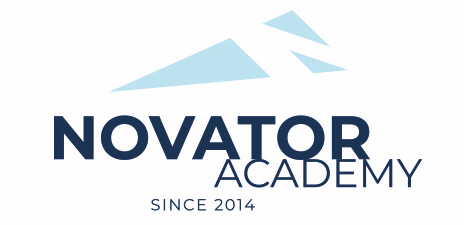 ПРОТОКОЛ  № 169Воз. категория  2011Стадион:    «Манеж стадиона Арена Химки»	«07» Марта 2021 г.   09:00      Юниор КлинДФШ Дебют Зеленоград 201068№ФИОСтМячиКарт№ФИОСтМячиКарт1Борискин Матвей21Астанин Иван2Гатовский Всеволод2Ветров Даниил23Громов Дмитрий3Вильчинский Михаил14Домокуров Иван4Воробьёв Дмитрий5Елизаров Андрей5Воробьёв Илья36Зайцев Владислав6Захаров Андрей7Корчемный Евгений7Захаров Артём28Кузьмин Рудольф8Калёнов Александр9Мамаев Даниил9Карпов Иван10Миронов Дмитрий210Лавров Иван 11Некрасов Антон211Лазарев Митя12Одинцов Савелий12Лыков Фёдор13Петросян Армен13Мищенко Александр14Ризванов Тимур14Сельсков Семён15Стельмах Всеволод16Уланов Ярослав17Фролов Дмитрий18Ходжоян Артур19Яснов АртемОфициальные представители командОфициальные представители командОфициальные представители командОфициальные представители командОфициальные представители командОфициальные представители командОфициальные представители командОфициальные представители командОфициальные представители командОфициальные представители команд№ФИОДолжностьДолжностьДолжность№ФИОДолжностьДолжностьДолжность1Сотник АлександртренертренертренерКрючков Павелтренертренертренер2